О проведении XVII Международного Канского фестиваляНа основании п. 15 календарного плана культурно-массовых мероприятий на 2018 год, утвержденного приказом Отдела культуры администрации г. Канска от 09.01.2018 № 01-ОД «Об утверждении календарного плана культурно-массовых мероприятий на 2018 год» руководствуясь статьями 30, 35 Устава города Канска, ПОСТАНОВЛЯЮ:1. Отделу культуры администрации г. Канска (И.В. Леонтьевой) организовать и провести совместно с организаторами фестиваля АНО «Студия Видеодом» (Н.А. Бакурадзе) (по согласованию) XVII Международный Канский фестиваль с 20 по 26 августа 2018 г.2. Для решения организационных вопросов утвердить состав организационного комитета (приложение № 1).3. Утвердить программу проведения XVII Международного Канского фестиваля (приложение № 2).4. Утвердить план организационных мероприятий по подготовке и проведению XVII Международного Канского фестиваля (приложение № 3).5. Отделу культуры администрации г. Канска (И.В. Леонтьевой) уведомить о проведении мероприятия:Отдел г. Канска управления ФСБ России по Красноярскому краю (И.Н. Тимков);МО МВД России «Канский» (Н.В. Банин) и рекомендовать организовать охрану общественного порядка и общественной безопасности в местах проведения мероприятий.6. Рекомендовать МУП «Канский Электросетьсбыт» (А.М. Береснев) обеспечить подачу электроэнергии во время проведения мероприятий.7. Ведущему специалисту Отдела культуры администрации г. Канска (Н.А. Велищенко) разместить данное постановление на официальном сайте муниципального образования город Канск в сети Интернет, опубликовать в газете «Канский вестник».8. Контроль за исполнением настоящего постановления возложить на заместителя главы города по социальной политике (Н.И. Князеву). На заместителей главы города (П.Н. Иванец; Н.В.  Кадач) в пределах компетенции. 9. Постановление вступает в силу со дня подписания.Глава города Канска                                                                                  Н.Н. Качан Приложение № 1 к постановлению администрации г. Канскаот 20.08.2018 г. № 764Состав организационного комитета по подготовке XVII Международного Канского фестиваляЗаместитель главы города по социальной политике							Н.И. КнязеваПрограмма XVII Международного Канского фестиваля с 20 по 26 августа 2018 годаЗаместитель главы города по социальной политике                                                                        Н.И. КнязеваПлан организационных мероприятий по подготовке и проведению XVI Международного Канского фестиваля с 19 по 26 августа 2018 годаЗаместитель главы города по социальной политике                                                                        Н.И. Князева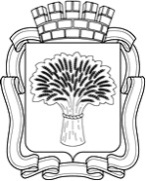 Российская ФедерацияАдминистрация города Канска
Красноярского краяПОСТАНОВЛЕНИЕРоссийская ФедерацияАдминистрация города Канска
Красноярского краяПОСТАНОВЛЕНИЕРоссийская ФедерацияАдминистрация города Канска
Красноярского краяПОСТАНОВЛЕНИЕРоссийская ФедерацияАдминистрация города Канска
Красноярского краяПОСТАНОВЛЕНИЕ20.08.2018 г.№764Качан Надежда Николаевнаглава города Канска,председатель организационного комитетаглава города Канска,председатель организационного комитетаглава города Канска,председатель организационного комитетаКнязева Наталья Ивановна заместитель главы города Канска по социальной политике, заместитель председателя организационного комитета заместитель главы города Канска по социальной политике, заместитель председателя организационного комитета заместитель главы города Канска по социальной политике, заместитель председателя организационного комитета Члены организационного комитета:Члены организационного комитета:Члены организационного комитета:Члены организационного комитета:ИванецПетр Николаевичпервый заместитель главы города Канска по вопросам жизнеобеспеченияпервый заместитель главы города Канска по вопросам жизнеобеспеченияпервый заместитель главы города Канска по вопросам жизнеобеспеченияКадачНина Владимировназаместитель главы города по экономике и финансамзаместитель главы города по экономике и финансамзаместитель главы города по экономике и финансамБакурадзе Надежда Автандиловнапрезидент АНО Студия «Видеодом», арт-директор фестиваля (по согласованию)президент АНО Студия «Видеодом», арт-директор фестиваля (по согласованию)президент АНО Студия «Видеодом», арт-директор фестиваля (по согласованию)Банин Николай Викторовичначальник МО МВД России «Канский» (по согласованию)начальник МО МВД России «Канский» (по согласованию)начальник МО МВД России «Канский» (по согласованию)Береснев Андрей Михайловичдиректор МУП «Канский Электросетьсбыт» (по согласованию)директор МУП «Канский Электросетьсбыт» (по согласованию)директор МУП «Канский Электросетьсбыт» (по согласованию)Лабазов Павел Эдгаровичдиректор фестиваля (по согласованию)директор фестиваля (по согласованию)директор фестиваля (по согласованию)Леонтьева Ирина Владимировнаначальник Отдела культуры администрации г. Кансканачальник Отдела культуры администрации г. Кансканачальник Отдела культуры администрации г. КанскаЛосева Юлия Михайловнадиректор МКУ «Служба заказчика» (по согласованию)директор МКУ «Служба заказчика» (по согласованию)директор МКУ «Служба заказчика» (по согласованию)Лычковская Елена Алексеевнадиректор ГДК г. Канска (по согласованию)директор ГДК г. Канска (по согласованию)директор ГДК г. Канска (по согласованию)Морозов Александр Александровичдиректор фестиваля по спецпроектам (по согласованию)директор фестиваля по спецпроектам (по согласованию)директор фестиваля по спецпроектам (по согласованию)Малюченко Лариса Владимировнадиректор МБУК ККМ (по согласованию)директор МБУК ККМ (по согласованию)директор МБУК ККМ (по согласованию)Тимков Иван Николаевичначальник Отделения в г. Канске УФСБ России по Красноярскому краю (по согласованию)начальник Отделения в г. Канске УФСБ России по Красноярскому краю (по согласованию)начальник Отделения в г. Канске УФСБ России по Красноярскому краю (по согласованию)Приложение № 2 к постановлению администрации г. Канскаот 20.08.2018 г. № 764№ п/пДата и времяНаименование мероприятияПлощадкаОтветственный122.08.14:00-15:00Видеофестиваль: показ фильма проекта «Мой Гулаг»Городской выставочный зал г. КанскаАНО «Студия ВидеоДом»(П.Э. Лабазов), Отдел культуры (И.В. Леонтьева),МБУК ККМ (Л.В. Малюченко)222.08.15:00-16:00Видеофестиваль: мастер-класс «Как снимать интервью»Городской выставочный зал г. КанскаАНО «Студия ВидеоДом»(П.Э. Лабазов),Отдел культуры (И.В. Леонтьева),МБУК ККМ (Л.В. Малюченко)322.08.16:00-17:00Открытие выставок «Буквы неволи» и «Евфросиния Керсновская. Дневники.»Городской выставочный зал г. КанскаАНО «Студия ВидеоДом»(П.Э. Лабазов),Отдел культуры (И.В. Леонтьева),МБУК ККМ (Л.В. Малюченко)422.08.17:00-18:00Инсталляция «Крась Канск Красно» (куратор Бертран Госселин)В здании железнодорожного вокзала г. КанскаАНО «Студия ВидеоДом»(П.Э. Лабазов),522.08. 19:00 - 19:30Пресс-конференция открытия фестиваляГДК г. КанскАНО «Студия ВидеоДом»(П.Э. Лабазов),Администрация города (О.М. Персидская,Н.А. Велищенко)Отдел культуры (И.В. Леонтьева),ГДК г. Канска(Е.А. Лычковская)622.08.20:00-20:30Открытие видеофестиваляГДК г. КанскаАНО «Студия ВидеоДом»(П.Э. Лабазов),Отдел культуры (И.В. Леонтьева),ГДК г. Канска(Е.А. Лычковская)722.08.с 20:30 до 21:45Видеофестиваль: показ фильма «Знаешь, мама, где я был?»ГДК г. КанскаАНО «Студия ВидеоДом»(П.Э. Лабазов),Отдел культуры (И.В. Леонтьева),ГДК г. Канска (Е.А. Лычковская)823.08.11:00-14:00Видеофестиваль: мастер-класс для детей студии «Лаборатории научной анимации»ГДК г. КанскаАНО «Студия ВидеоДом»(П.Э. Лабазов),Отдел культуры (И.В. Леонтьева),ГДК г. Канска(Е.А. Лычковская)923.08.14:00-16:30Дискуссия «Здесь и сейчас». Тайная история. Город спрятанной травмы.ГДК г. КанскаАНО «Студия ВидеоДом»(П.Э. Лабазов),Отдел культуры (И.В. Леонтьева), ГДК г. Канска (Е.А. Лычковская)1023.08. 16:30- 17:30Читка: «Салотопка» (авторы Зарема Заудинова и Егор Скоровода)ГДК г. КанскаАНО «Студия ВидеоДом»(П.Э. Лабазов) Отдел культуры (И.В. Леонтьева), ГДК г. Канска (Е.А. Лычковская)1123.08. 18:00-  19:00Кинопрограмма: 100 лет Красноярского края в хронике «Енисей кино»ГДК г. КанскаАНО «Студия ВидеоДом»(П.Э. Лабазов)Отдел культуры (И.В. Леонтьева)ГДК г. Канска (Е.А. Лычковская)1223.08.19:00-  21:00Видеофестиваль: Международный конкурс, часть IГДК г. КанскаАНО «Студия ВидеоДом»(П.Э. Лабазов),Отдел культуры (И.В. Леонтьева)ГДК г. Канска (Е.А. Лычковская)1323.08.21:00-21:30Зазубрина: Поэтические чтения литературного фестиваляСтупеньки крыльца ГДК г. КанскаАНО «Студия ВидеоДом»(П.Э. Лабазов),Отдел культуры (И.В. Леонтьева),ГДК г. Канска (Е.А. Лычковская)1423.08.21:30-  22:45Видеофестиваль: кинопоказ «50» (режиссеры Даниил Зинченко и Тихон Пендюрин)ГДК г. КанскаАНО «Студия ВидеоДом»(П.Э. Лабазов),Отдел культуры (И.В. Леонтьева)ГДК г. Канска (Е.А. Лычковская)1524.08. 11:00-  14:00Видеофестиваль: мастер-класс для детей студии «Лаборатория научной анимации» (Новосибирск)ГДК г. КанскаАНО «Студия ВидеоДом»(П.Э. Лабазов),Отдел культуры (И.В. Леонтьева) ГДК г. Канска (Е.А. Лычковская)1624.08.14:00-  16:30Дискуссия «Здесь и сейчас». Общество советского заката. Ностальгия или развитие?ГДК г. КанскаАНО «Студия ВидеоДом»(П.Э. Лабазов), Администрация города (О.М. Персидская,Н.А. Велищенко)Отдел культуры (И.В. Леонтьева),ГДК г. Канска(Е.А. Лычковская)1724.08. 16:00-  17:00Видеофестиваль: Искусственное кино: Бенджамин вместо Спилберга.(лектор Иван Дрокин)ГДК г. КанскаАНО «Студия ВидеоДом»(П.Э. Лабазов),Отдел культуры (И.В. Леонтьева) ГДК г. Канска (Е.А. Лычковская)1824.08. 17:00-  18:30Лекция: Artis ex machina: можно ли запрограммировать вдохновение? (Иван Бондаренко) ГДК г. КанскаАНО «Студия ВидеоДом»(П.Э. Лабазов),ГДК г. Канска(Е.А. Лычковская)1924.08. 19:00-  21:00Видеофестиваль: международный конкурс. Часть IIГДК г. КанскаАНО «Студия ВидеоДом»(П.Э. Лабазов),Отдел культуры (И.В. Леонтьева)ГДК г. Канска(Е.А. Лычковская)2024.08. 21:00- 21:30Архитектурно-поэтическое заседание: поэты на деревьях, перформанс «КДГ-Культурный Дворец Горожан» (куратор Бертран Госселин)Роща за Канским драматическим театромАНО «Студия ВидеоДом»(П.Э. Лабазов)2124.08. 21:30-  22:45Видеофестиваль: кинопоказ « Завтра будет the same» (режиссер Петр Ладен)ГДК г. КанскаАНО «Студия ВидеоДом»(П.Э. Лабазов)Отдел культуры (И.В. Леонтьева)ГДК г. Канска(Е.А. Лычковская)2225.08. 11:00-  14:00Видеофестиваль: мастер-класс для детей студии «Лаборатория научной анимации»(Новосибирск)ГДК г. КанскаАНО «Студия ВидеоДом»(П.Э. Лабазов),ГДК г. Канска(Е.А. Лычковская)2325.08. 14:00- 15:00Поэтические чтения: Один тайм-стихов. (Дмитрий Данилов)Футбольное поле стадиона «Текстильщик»АНО «Студия ВидеоДом»(П.Э. Лабазов), Отдел ФКСиМП(Логвиненко Л.А.) 2425.08.15:00-  16:30Читка: «Марджори Прайм» (постановка Кирилла Логинова)ГДК г. КанскаАНО «Студия ВидеоДом»(П.Э. Лабазов)ГДК г. Канска (Е.А. Лычковская)2525.08.17:00-  18:00Открытие выставок «Канские блокноты» (Антонина Хлызова) и «Декорация»-элементы утрачиваемой архитектуры Канска и  проект фотохудожника Александра АндриевичаКанский краеведческий музейАНО «Студия ВидеоДом»(П.Э. Лабазов),Отдел культуры (И.В. Леонтьева),МБУК ККМ (Л.В. Малюченко)2625.08.18:00-19:00Видеофестиваль: кинопрограмма «Облако Волгоград»Лекция куратора Инессы ТропинойГДК г. КанскаАНО «Студия Видеодом» (П.Э. Лабазов)ГДК г. Канска (Е.А. Лычковская)2725.0819:00-21:00Видеофестиваль: международный конкурс. Часть IIIГДК г. КанскаАНО «Студия ВидеоДом»(П.Э. Лабазов)Отдел культуры (И.В. Леонтьева)ГДК г. Канска(Е.А. Лычковская)2825.0821:00-21:30Архитектурно-поэтическое заседание: поэты на деревьях, перфоманс: «КДГ-Культурный Дворец Горожан» (куратор Бертран Госселин)Открытие объекта «Здесь и сейчас» группы «Обледенение архитекторов»Роща за Канским драматическим театромАНО «Студия ВидеоДом»(П.Э. Лабазов)2925.0821:30-23:30Видеофестиваль: кинопоказ «Сияние обрушится вниз» (режиссер Наталья Чумакова)ГДК г. КанскаАНО «Студия Видео Дом» (П.Э. Лабазов)ГДК г. Канска(Е.А. Лычковская)3026.0812:00-14:00Открытие эко-скульптуры «Ярослав Гашек  ждет Владимира Зазубрина»Начало поэтической экскурсии по городу вместе с участниками литературного фестиваля «Зазубрина»Зал ожидания Канского железнодорожного вокзалаАНО « Студия ВидеоДом» (П.Э. Лабазов)3126.0814:00-15:00Видеофестиваль:кинопрограмма: научно-популярные короткометражки фестиваляГДК г. КанскаАНО «Студия Видео Дом» (П.Э. Лабазов)ГДК г. Канска(Е.А. Лычковская)3226.0815:00-17:00Видеофестиваль: «ВМаяковский» (режиссер Александр Шейн)ГДК г. КанскаАНО «Студия Видео Дом» (П.Э. Лабазов)ГДК г. Канска(Е.А. Лычковская)3326.0817:00-19:00Видеофестиваль: кинопрограмма: Канский выбор- «Старый дом (Мой личный город)», «Лео и Ураган», «Восемь картин из жизни Насти Соколовой», «Смерть Меня»ГДК г. КанскаАНО «Студия Видео Дом» (П.Э. Лабазов)ГДК г. Канска(Е.А. Лычковская)3426.0819:0020:00Видеофестиваль: закрытие фестиваля и показ фильмов победителейГДК г. КанскаАНО «Студия ВидеоДом»(П.Э. Лабазов), Администрация города (О.М. Персидская,Н.А. Велищенко)Отдел культуры (И.В. Леонтьева),ГДК г. Канска(Е.А. Лычковская)3526.0820:0022:00Видеофестиваль: фильм закрытия фестиваля: «Мешок без дна»ГДК г. КанскаАНО «Студия Видео Дом» (П.Э. Лабазов)ГДК г. Канска(Е.А. Лычковская)Приложение № 3к постановлению администрации г. Канскаот 20.08.2018 г. № 764№ п/пНаименование мероприятийСрок исполненияИсполнители1Куратор в г. Канске22.08.-26.08.2018Канское отделение кинопроката КГБУК «Красноярский кинограф»(Н.В. Сухорукова)2Организация проживания и питания организаторов, участников фестиваля19.08.-26.08.2018АНО «Студия ВидеоДом»(П.Э. Лабазов)3Трансфер приезда – отъезда гостей, участников фестиваля19.08.-26.08.2018АНО «Студия ВидеоДом»(П.Э. Лабазов)4Трансфер участников фестиваля по городу19.08.-26.08.2018ГДК г. Канска(Е.А. Лычковская)5Организационное обеспечение фестивальных мероприятий, подготовка площадок, организация дежурства сотрудников во время проведения мероприятий:- Выставочный зал;- ГДК г. Канска22.08-26.08.2017Отдел культуры администрация г. Канска(И.В. Леонтьева),МБУК ККМ(Л.В. Малюченко),ГДК г. Канска(Е.А. Лычковская)6Организация экскурсии для организаторов и гостей фестиваля24.08.201711:00МБУК ККМ(Л.В. Малюченко)7Предоставление транспорта для экскурсии24.08.2017с 11:00Управление образования администрации города Канска (А.П. Панов), ГДК г. Канска (Е.А. Лычковская)8Организация охраны общественного порядка в местах проведения мероприятий22.08. -26.08.2018 согласно программыМО МВД России «Канский»(Н.В. Банин)9Обеспечение осмотра в местах проведения мероприятий22.08. -26.08.2018 согласно программыУправление ГО и ЧС г. Канска (В.И. Орлов)10Постановка на учет иностранных граждан в ОВИР и ФСБ, заполнение миграционных карт. Подготовка списка иностранных граждансогласно графика приездаОтдел культуры администрации г. Канска(О.Н. Дементьева)11Информационное сопровождение фестиваля, рассылка информации о проведении фестиваля в СМИв период с 22.08. по 26.08.2018Администрация г. Канска(О.М. Персидская,Н.А. Велищенко)12Изготовление рекламных видео и аудиороликов, печатной продукции22.08-26.08.2018АНО «Студия Видео-Дом» (П.Э. Лабазов)13Изготовление проездных билетов для участников фестиваля в городском общественном транспорте на период проведения фестивалядо 23.08.2017Отдел культуры администрации г. Канска (О.Н. Дементьева),ГПКК «Канское ПАТП(В.А. Туруханов)14Составление сметы расходов на проведение мероприятий фестивалядо 22.08.2018ГДК г. Канска(Е.А. Лычковская),15Обеспечение медицинского обслуживания участников и гостей фестиваля (российских и иностранных граждан), дежурство скорой помощи по мере необходимости22.08.-26.08.2018КГБУЗ «Канская межрайонная больница»(А.В. Кудрявцев)16Подготовка помещения для проведения пресс-конференции22.08.2018ГДК г. Канска(Е.А. Лычковская)17Размещение баннеров (три штуки)21.08.2018Управление архитектуры и инвестиций (Т.А. Апанович)18Предоставление футбольного поля стадиона «Текстильщик»25.08.2018Отдел ФКСиМП(Л.А. Логвиненко),МБУ "ФСК "Текстильщик"(Л.И. Бакшеева)Площадка за Канским драматическим театромПлощадка за Канским драматическим театромПлощадка за Канским драматическим театромПлощадка за Канским драматическим театром17Предоставление прожекторов на двух военных машинахс 22.08. по 26.08.2018с 20:00 до 23:00в/ч 82873(Е.В. Аверьянов),Отдел культуры администрация г. Канска(И.В. Леонтьева)18Сопровождение военных машин с прожекторамис 22.08. по 26.08.2018Отдел культуры администрация г. Канска(И.В. Леонтьева),ГДК г. Канска(Е.А. Лычковская)19Осуществление охраны в роще за драмтеатромс 22.08. по 26.08.2018АНО «Студия ВидеоДом»(П.Э. Лабазов, А.А. Морозов)20Уборка территории рощи за Канским драматическим театром – место проведения выставки(от Лыжной базы до фонтана)до 22.08.2018МКУ «Служба заказчика»(Ю.М. Лосева)21Озвучивание мероприятияс 22.08. по 26.08.2018ГДК г. Канска(Е.А. Лычковская)22Предоставление автотранспорта для доставки команды проекта из гостиницы к Драматическому театрус 22.08. по 26.08.2018Отдел культуры администрация г. Канска(И.В. Леонтьева),ГДК г. Канска(Е.А. Лычковская)ЦБС г. Канска (Е.В. Сурначева)23Обеспечение охраны правопорядка в период работы инсталляции22.08.-26.08.2018МО МВД России «Канский»(Н.В. Банин)24Обеспечение подключения электроэнергии к месту подготовки инсталляции(около лыжной базы)22.08.-26.08.2018МУП«Канский Электросетьсбыт» (А.М. Береснев)25Предоставление помещения для размещения инвентаря и отдыха команды проекта на лыжной базе22.08.-26.08.2018Отдел ФКСиМП(Л.А. Логвиненко),МБУ "ФСК "Текстильщик"(Л.И. Бакшеева)Церемонии открытия и закрытия XVII Международного Канского фестиваляЦеремонии открытия и закрытия XVII Международного Канского фестиваляЦеремонии открытия и закрытия XVII Международного Канского фестиваляЦеремонии открытия и закрытия XVII Международного Канского фестиваля33Подготовка сценарных планов:церемонии открытия фестиваля,церемонии награждения победителейдо 22.08.2018АНО «Студия ВидеоДом»(П.Э. Лабазов),ГДК г. Канска(Е.А. Лычковская)34Подготовка сценической площадки для церемонии открытия и закрытия (техническое оснащение (звуковое, световое, видео проекционное оформление)22.08.201826.08.2018ГДК г. Канска(Е.А. Лычковская)35Обеспечение общественного порядка в ГДК г. Канска22.08.2018 с 20:00-20:3026.08.2018 с 19:00-20:00МО МВД России «Канский»(Н.В. Банин)36Приобретение цветов для награждения победителей27.08.2018ГДК г. Канска(Е.А. Лычковская)